
LEASEHOLD & SHARED OWNERSHIP ADMINISTRATION FEES 2023/24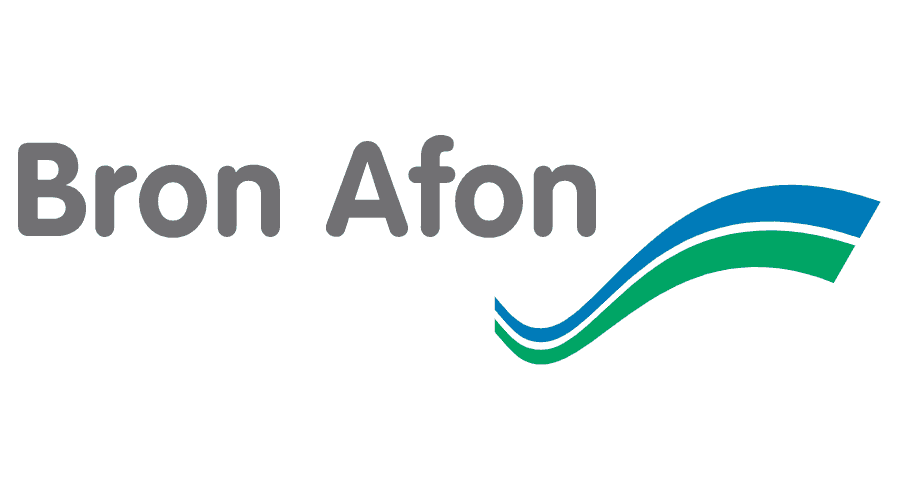 As a leaseholder or shared owner of Bron Afon Community Housing Ltd. you may need to access information or seek permission from us. This document provides summary of the fees and charges associated with the work required to process and provide the information required. These are not included any annual service charge management fee and some maybe be subject to individual lease conditions.This list below outlines the administration fees that are payable for the following services and includes VAT.Item											Amount1 Sales Management Pack		 (LPE1)						£264 2 Sales Additional Enquiries 		(Single enquiry)				£24 					(Multiple enquiries)				£1003 Sales Management Pack (LPE1) refresh (if less than 3 months)			£1204 Notice of Transfer									Dependent on lease5 Notice of Charge									Dependent on lease6 Re-mortgage enquiries								£507 Consent to re-mortgage or transfer ownership (shared owners)			£508 Consent for alterations		(Non-structural)				£100					(Structural)					£1509 Bron Afon Surveyor Fees	(Non-Structural)					£50				(Structural)						£100 10 Lease extension (not inc. legal and valuation fees)				£36011 Deed of Variation (not inc. legal and any surveyor fees)				£30012 Copy lease										£3013 Enfranchisement Admin fee (per unit)						£150 